SURAT KETERANGAN NOMOR :       /UN29.13.1/PP/20..Yang bertanda tangan di bawah ini :N a m a				:  ………………………………..N I P				:  ………………………………..			Pangkat / Gol. Ruang		:  ………………………………..J a b a t a n			:  ………………………………..Menyatakan dengan sebenar – benarnya 	:N a m a				:  ………………………………..Tempat/Tanggal Lahir		:  ………………………………..Jenis Kelamin			:  ………………………………..Nomor stb. Mahasiswa		:  ………………………………..Fakultas			:  ………………………………..Jurusan	/Prodi			:  ………………………………..Semester			:  ………………………………..Alamat				:  ………………………………..Bahwa mahasiswa tersebut diatas benar – benar tidak sedang menerima beasiswa/ikatan dinas dari suatu lembaga atau instansi lainnya.Demikian surat keterangan ini diberikan kepada yang bersangkutan untuk dipergunakan sebagaimana mestinya.            Kendari,     ……./  …….    a.n. DekanWakil Dekan Bidang Kemahahasiswaan dan Alumni           							          ………………………………..          NIP. ………………………………..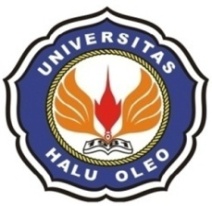 KEMENTERIAN PENDIDIKAN DAN KEBUDAYAANUNIVERSITAS HALU OLEOFAKULTAS ILMU BUDAYAKampus Hijau Bumi Tridharma Anduonohu, Kendari 93232Alamat : Jln. H.E.A. Mokodompit